6 декабря в старше-подготовительной группе прошёл конкурс « Стихи и песни про зиму»Задачи конкурса:1. Учить детей выразительно читать стихотворения.2. Совершенствовать интонацию, дикцию, темп речи, силу голоса и речевого слуха.3. Расширять кругозор детей по зимней тематике.4. Воспитывать интерес и любовь к природе.5. Побуждать детей к творческому исполнению своего номера.Конкурс начался с прихода Зимы в группу, которая рассказала о признаках и явлениях зимой.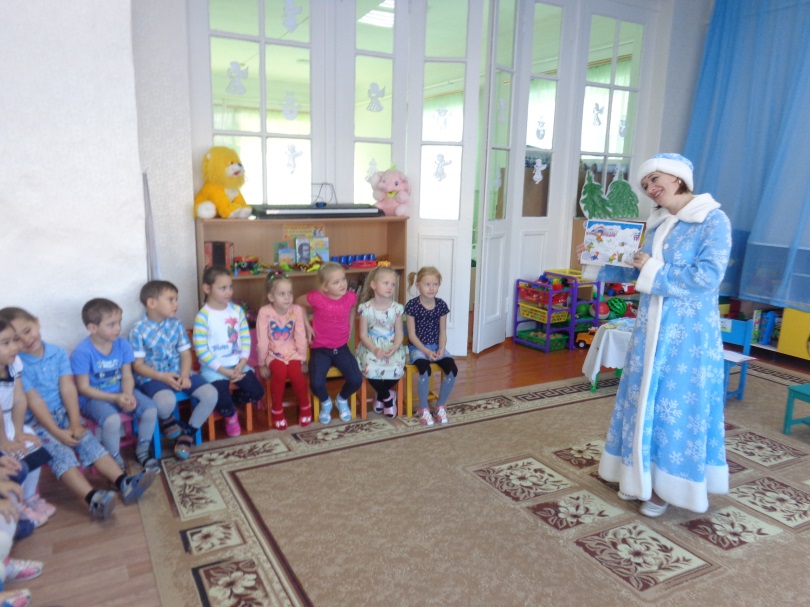 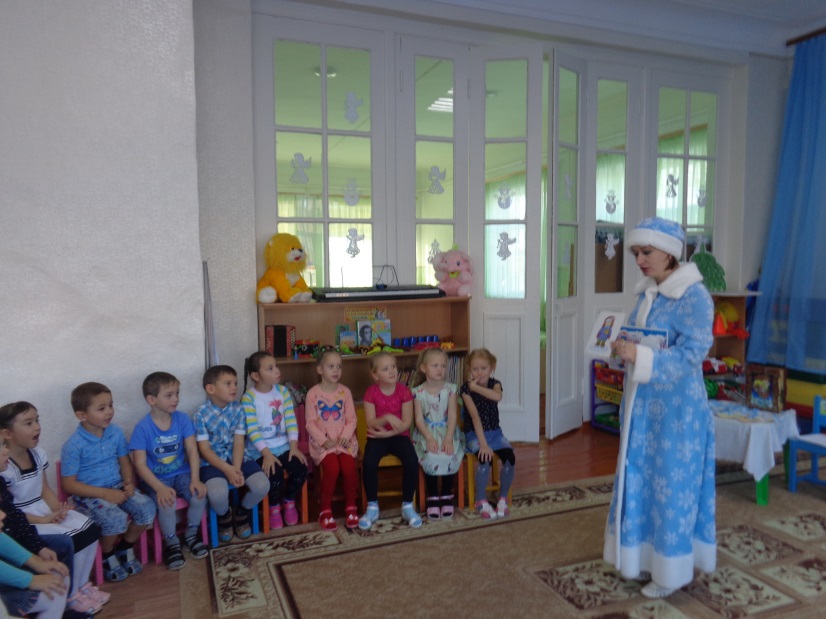 Узнала в какие игры дети играют зимой: играют в снежки, катаются на санках, на лыжах и на коньках, лепят снеговиков и крепость.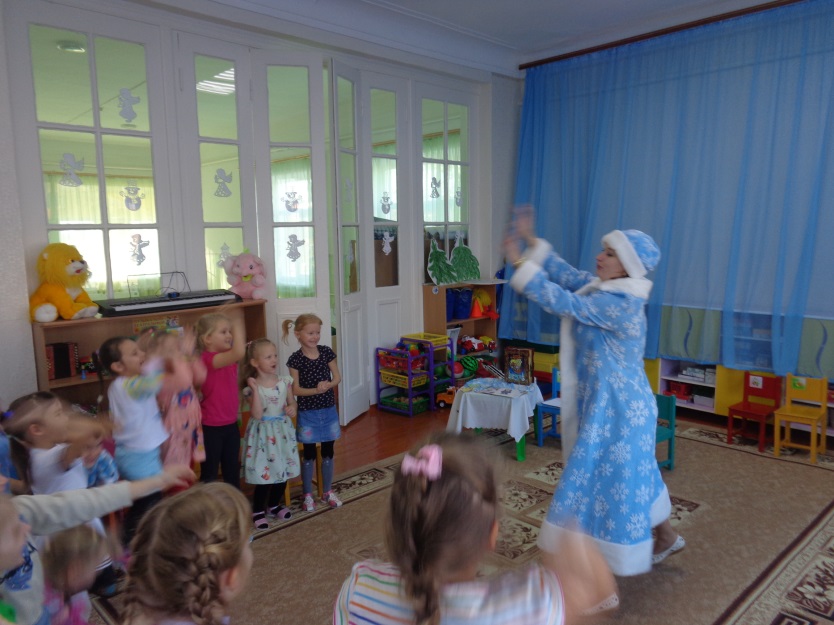 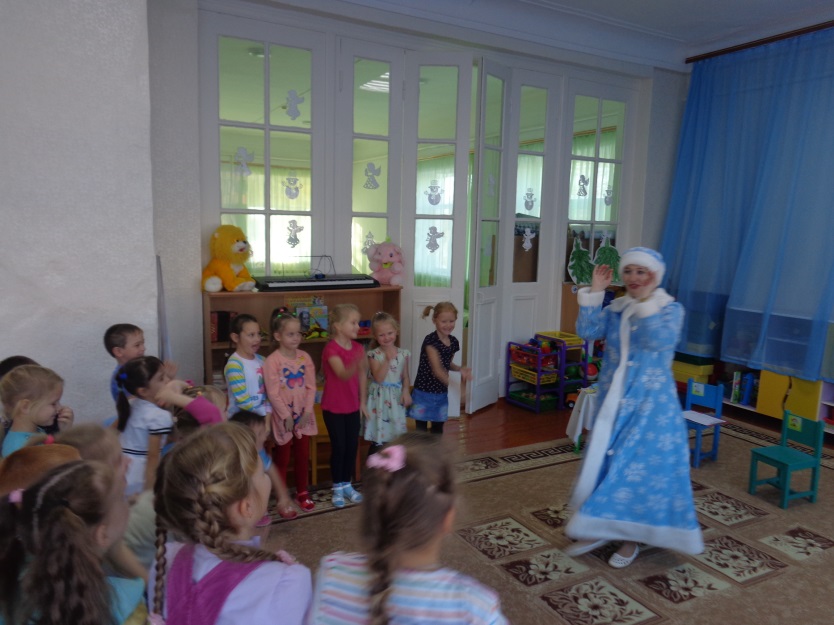 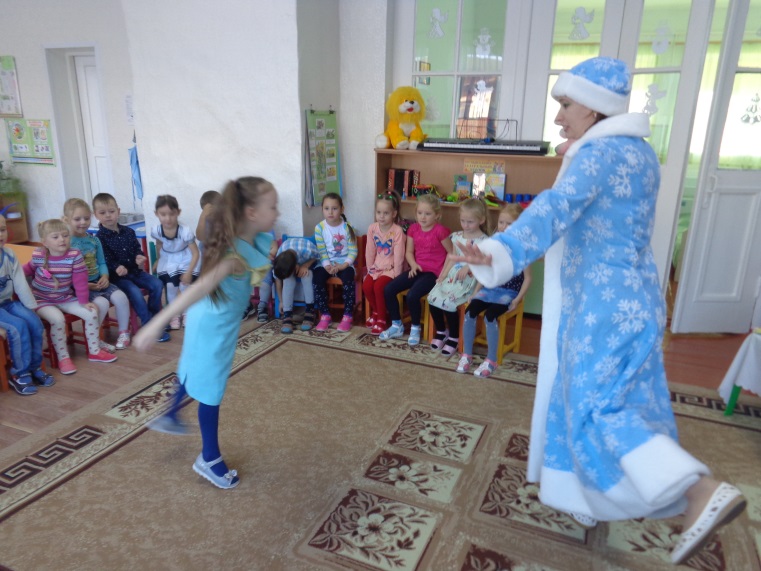 Затем дети сказали, что знают много стихов и песен про зиму-зимушку. Тогда Зима предложила провести конкурс.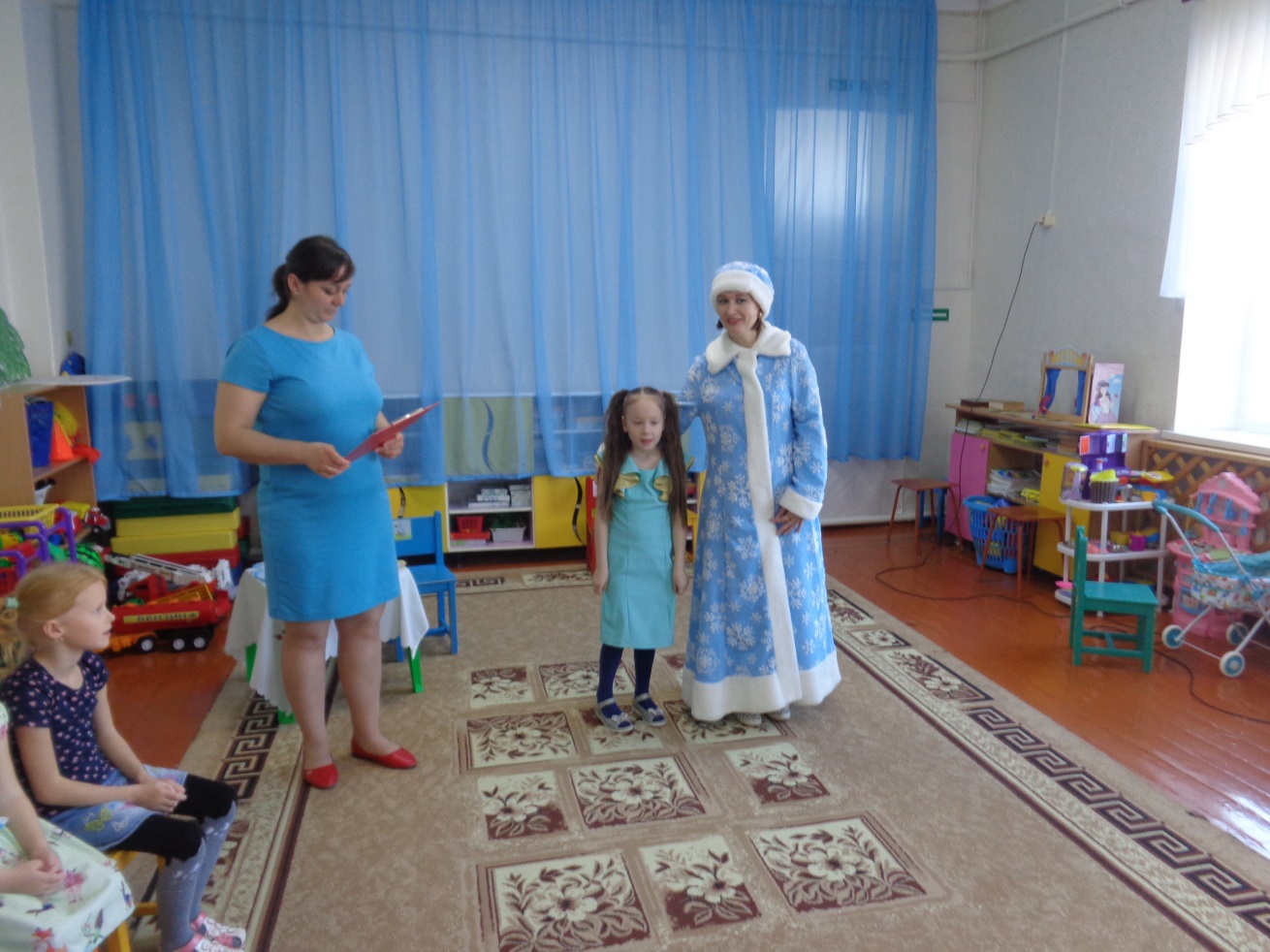 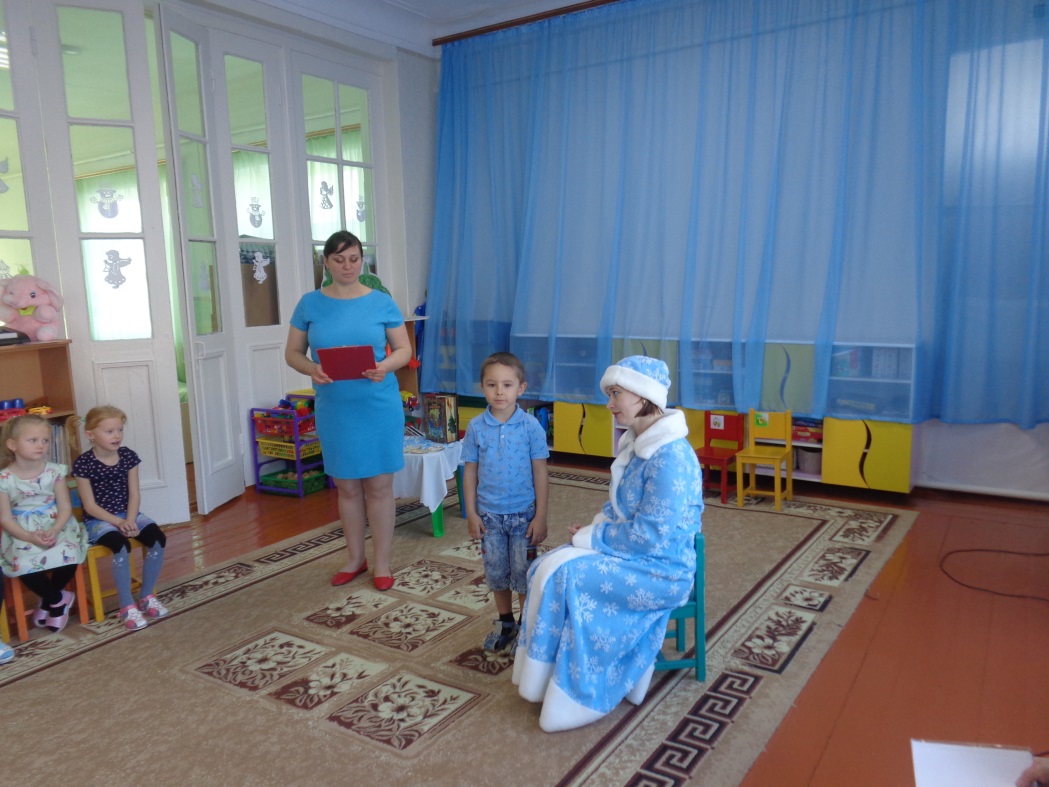 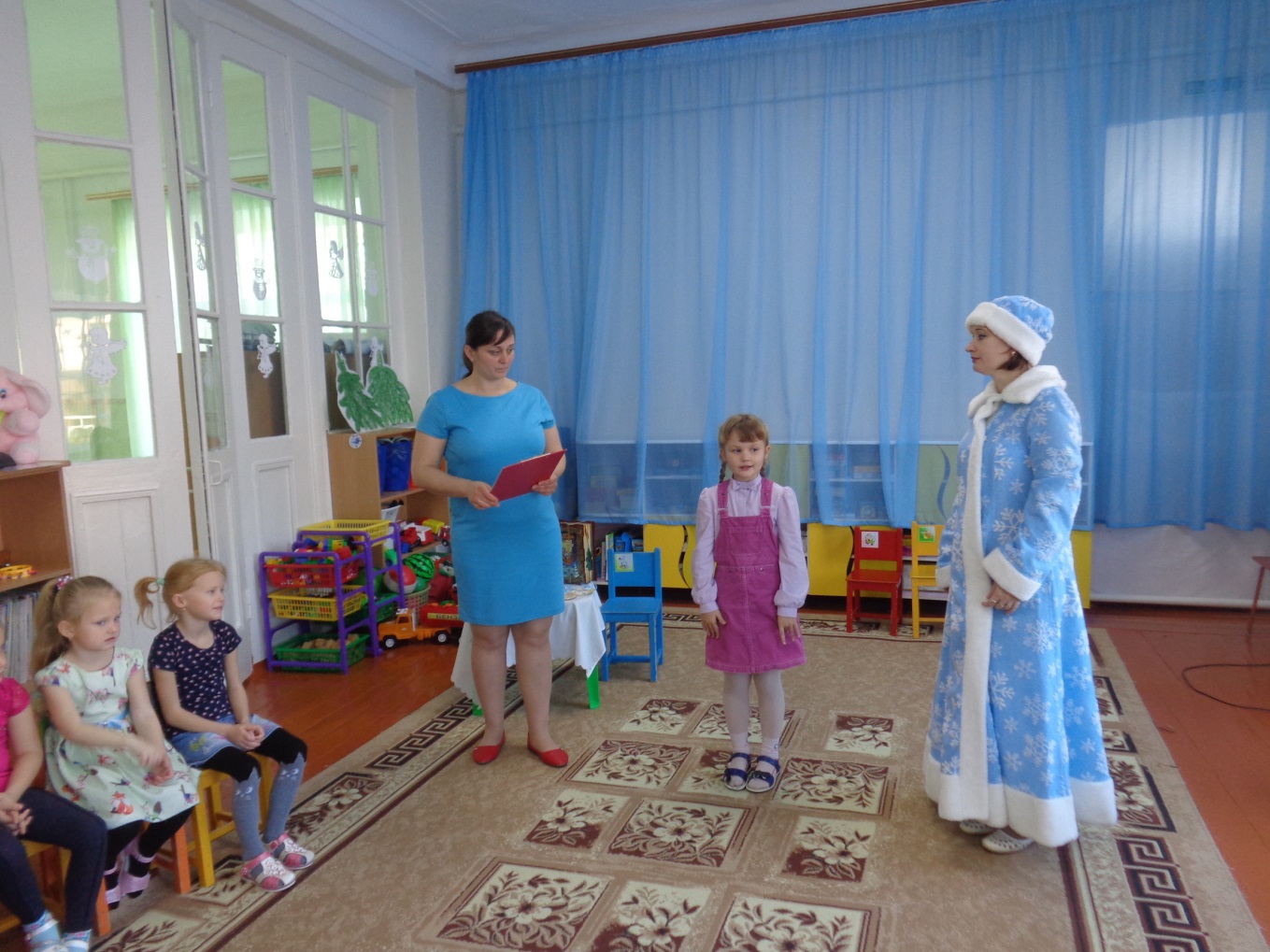 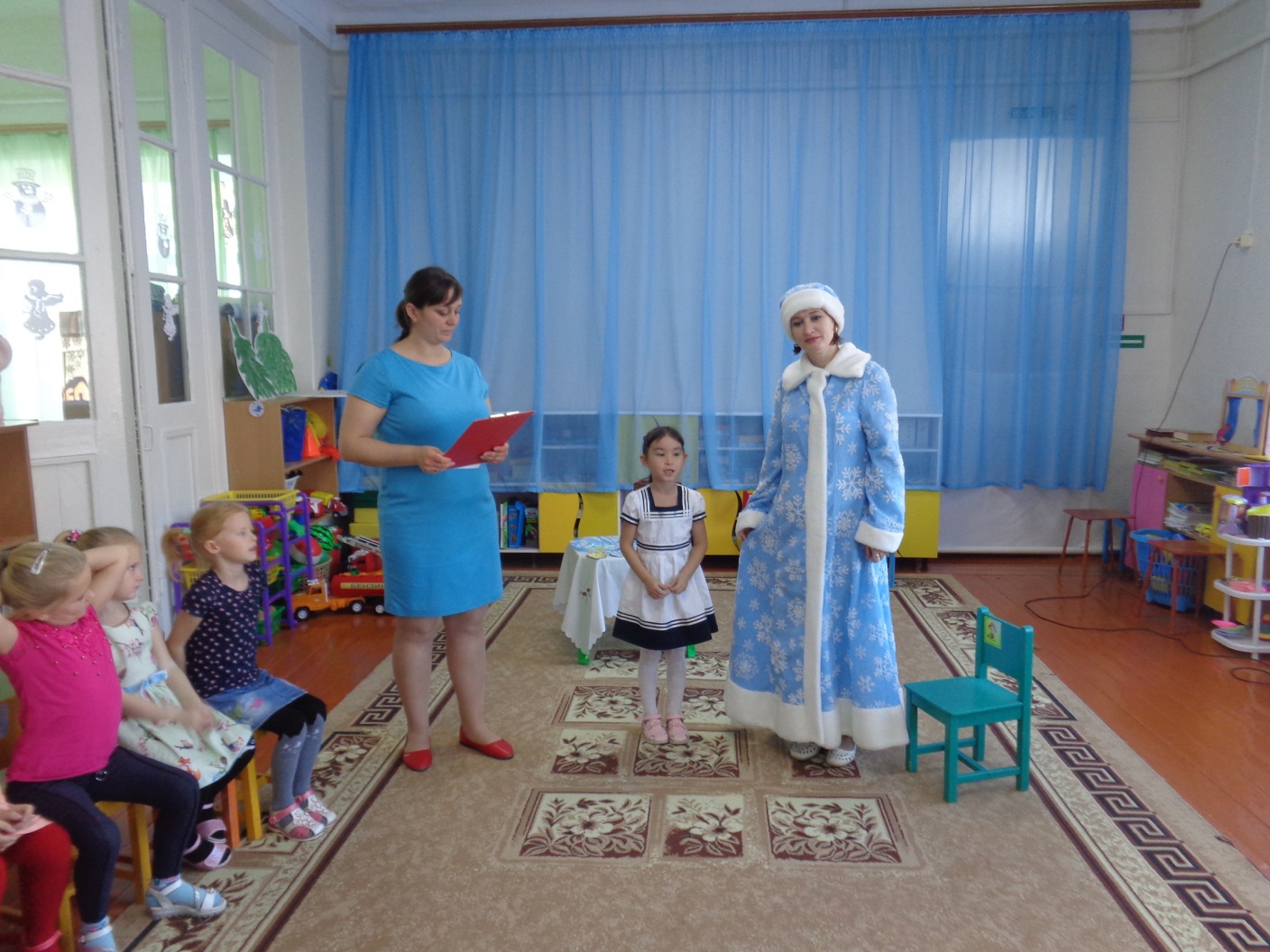 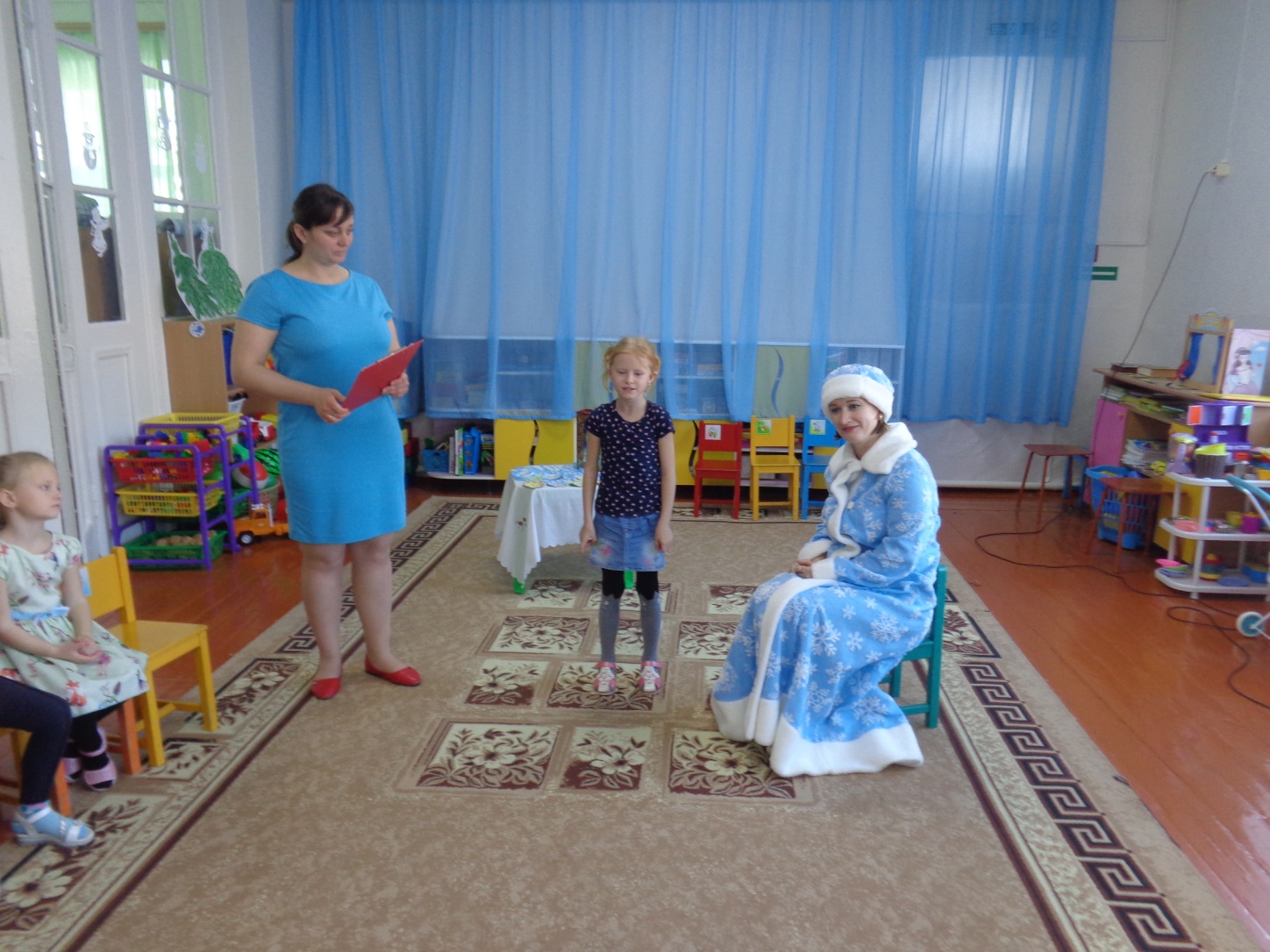 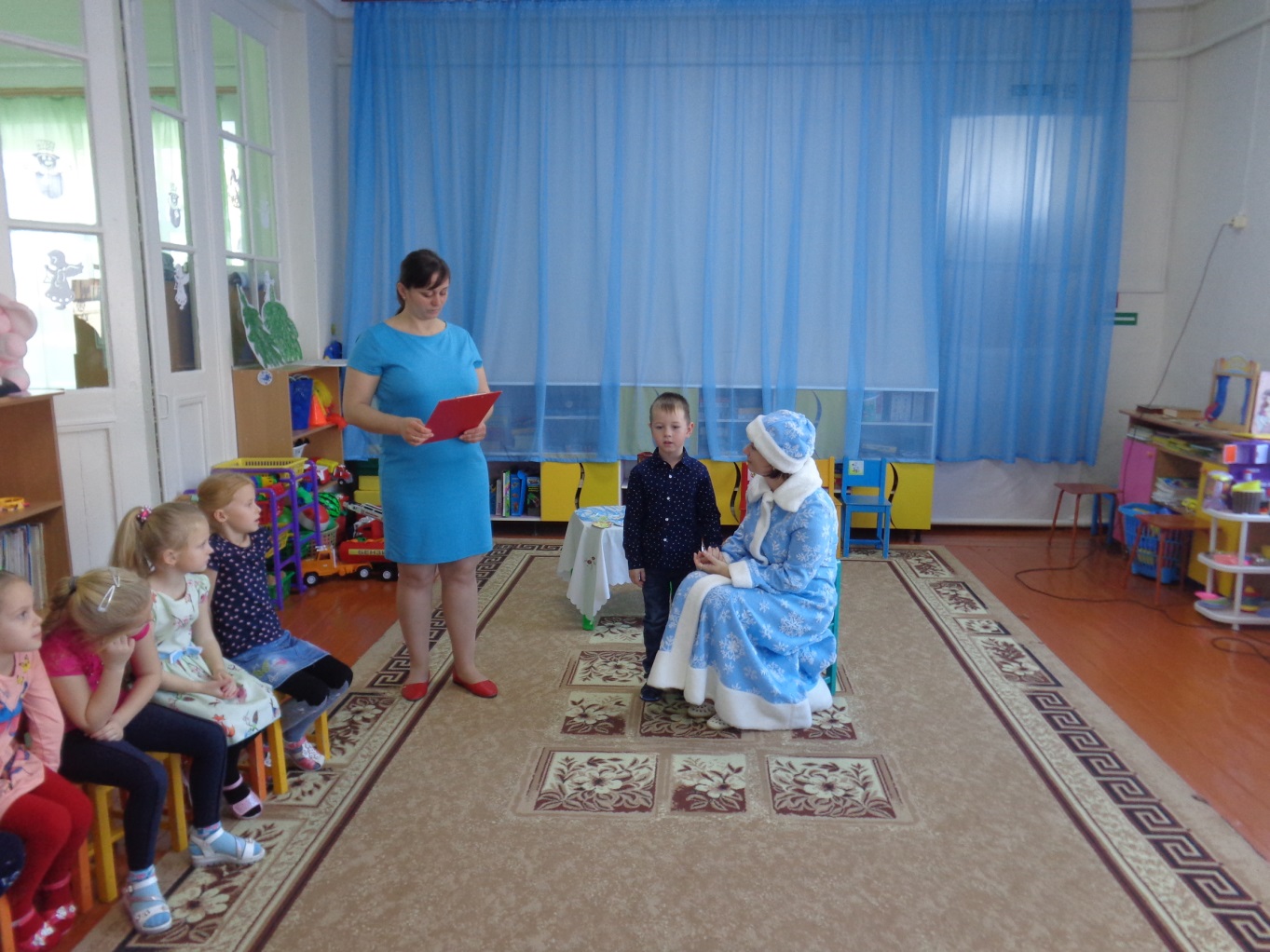 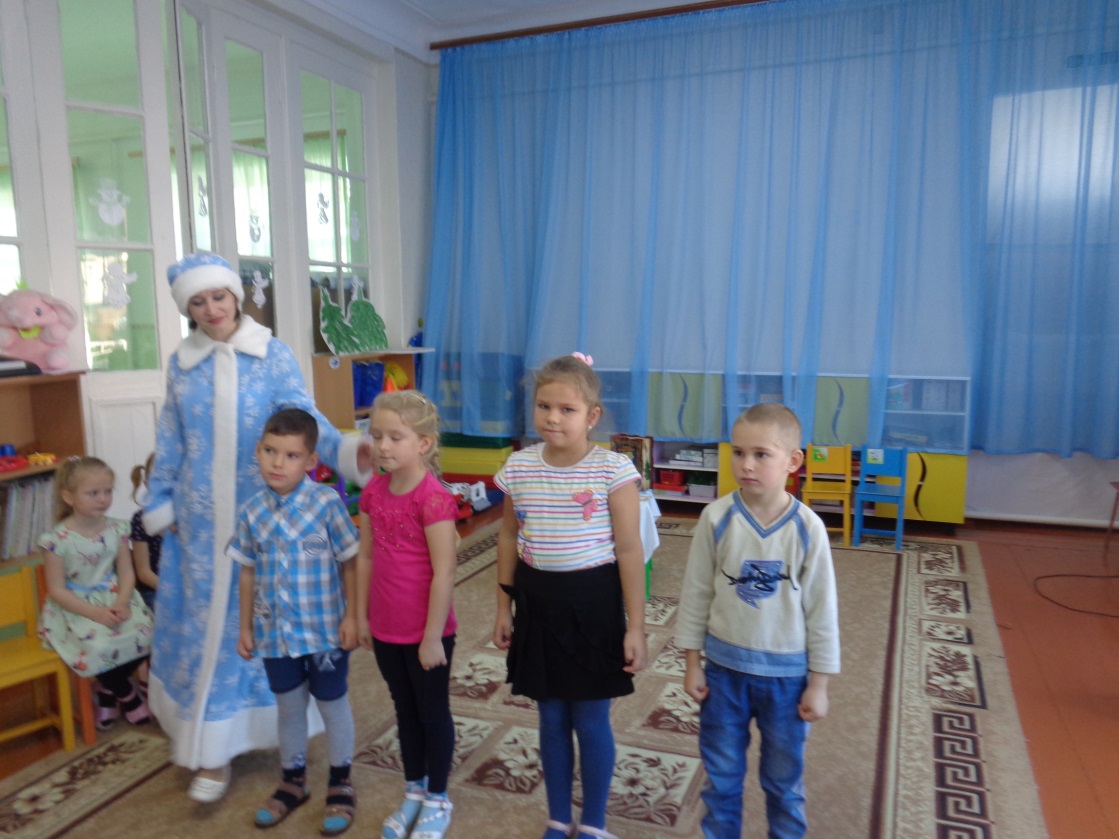 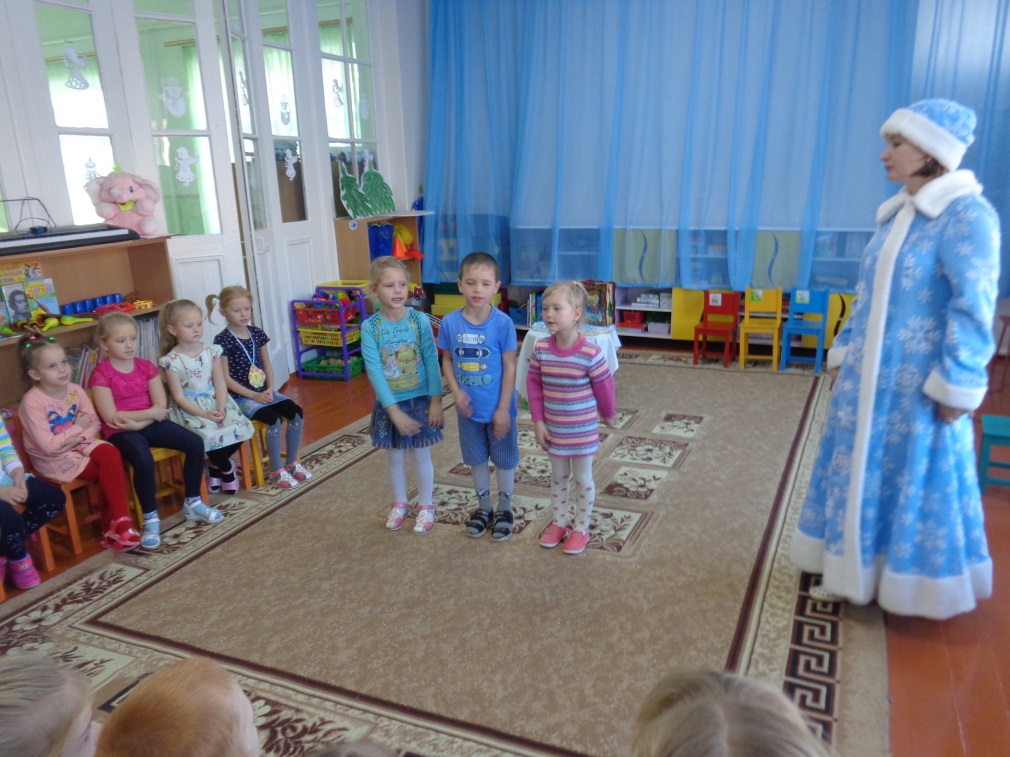 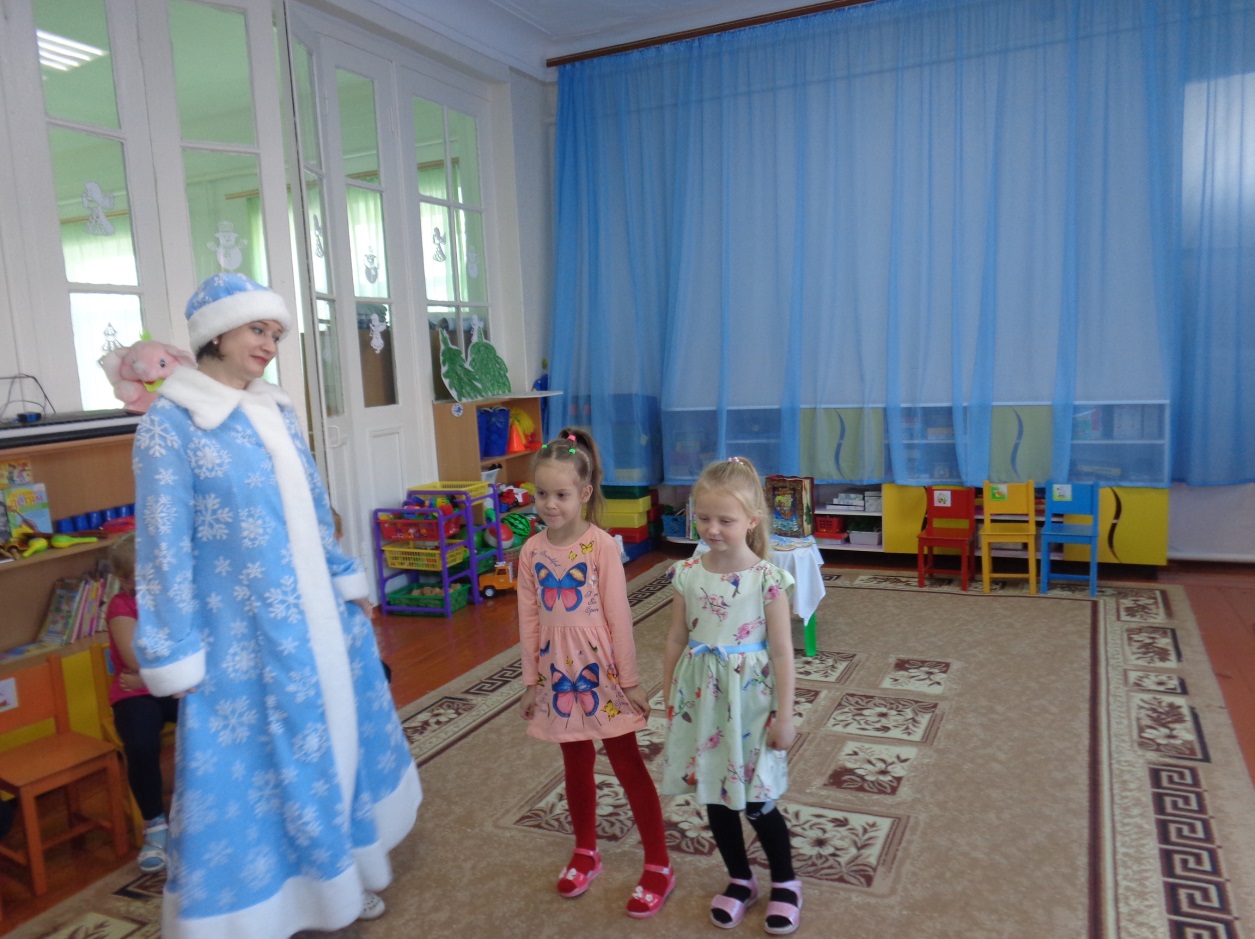 Дети пели песни и читали стихи про зиму и даже танцевали зимний вальс.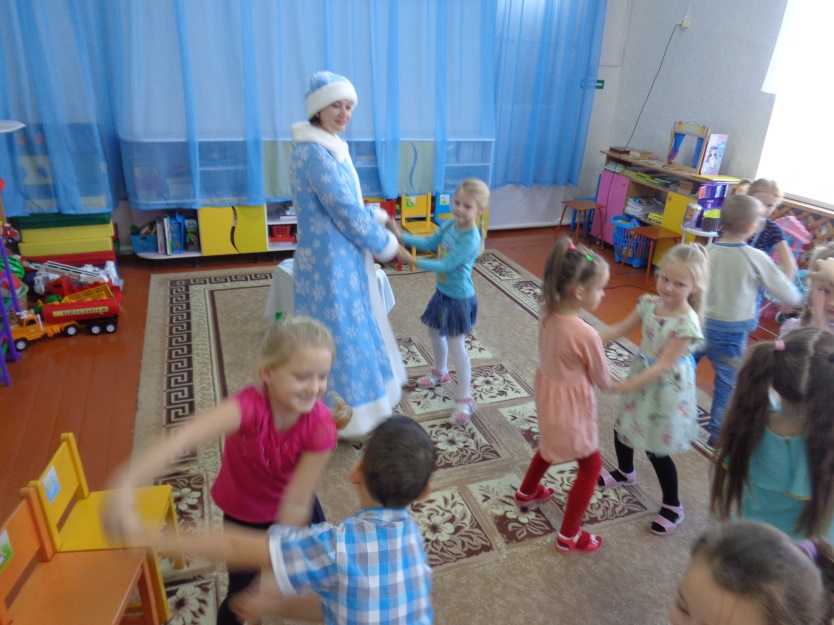 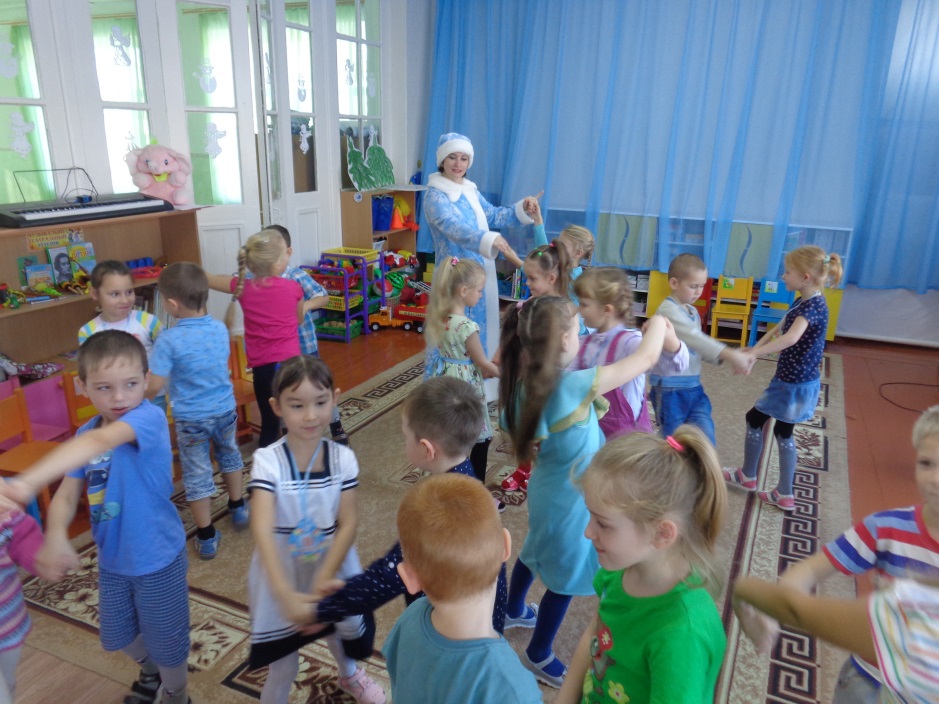 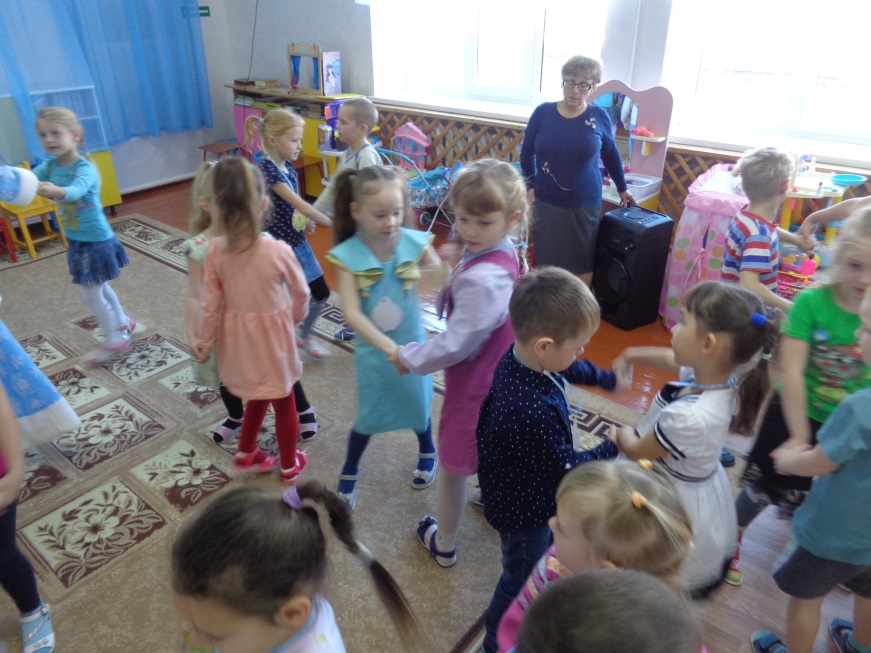 В конце конкурса дети получили медали от Зимы.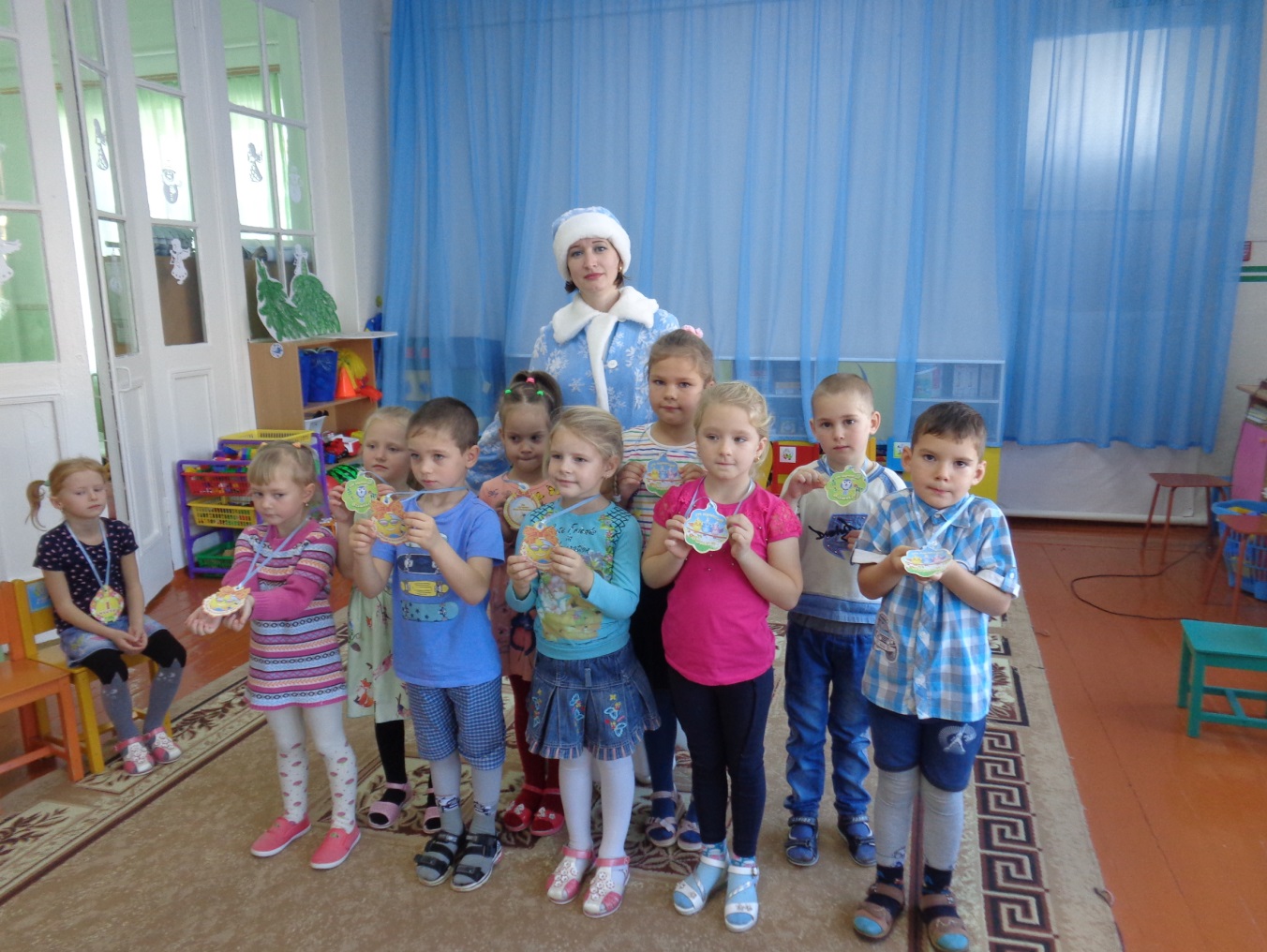 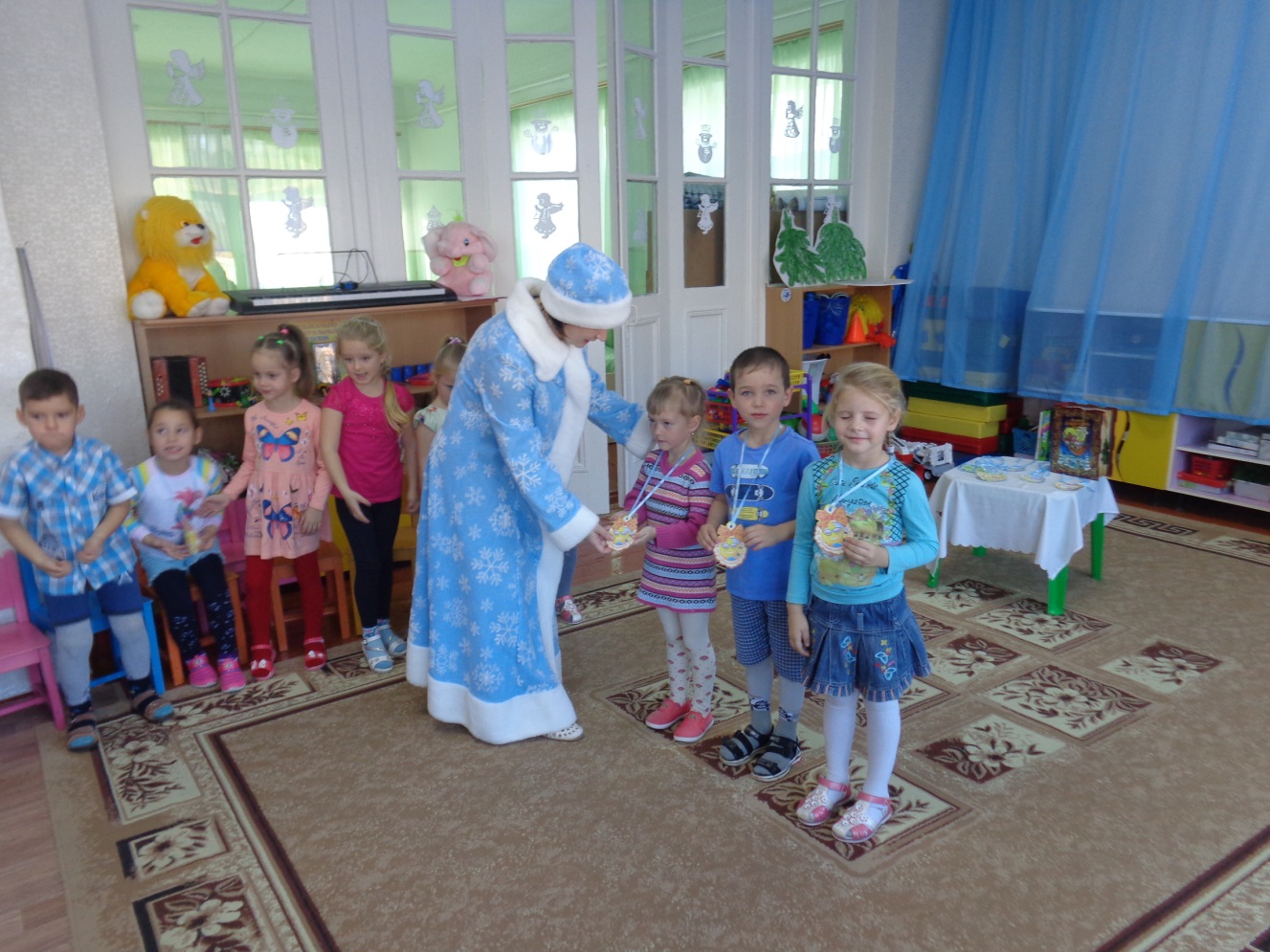 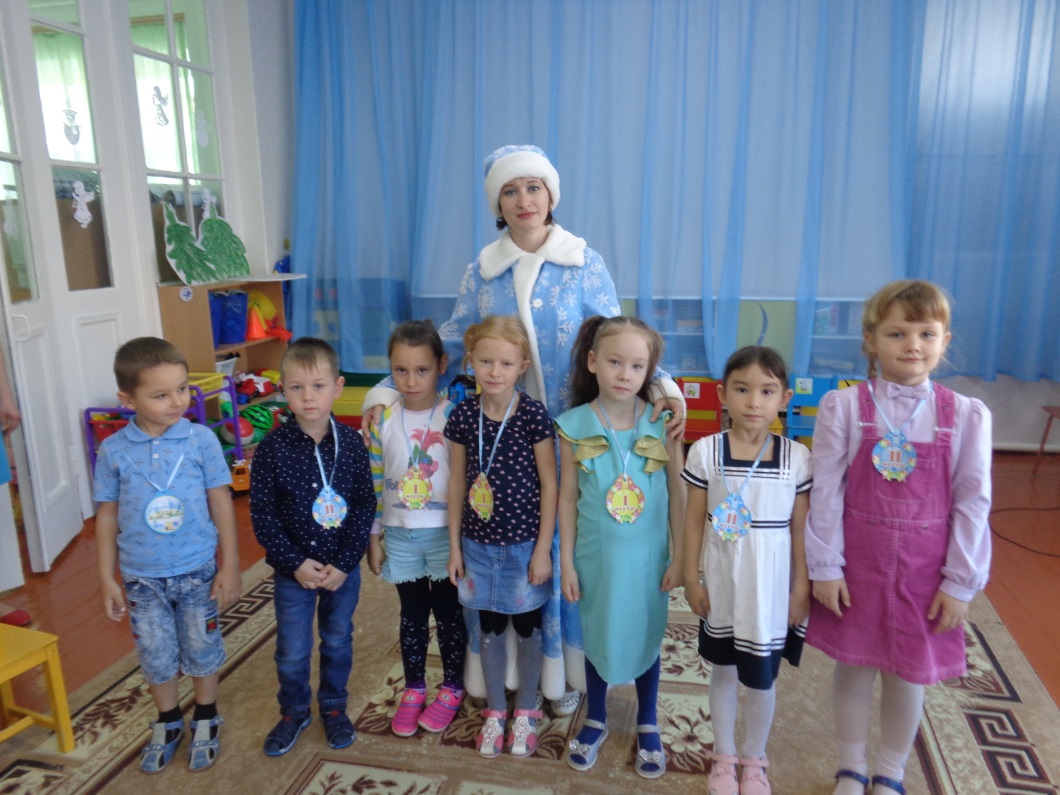 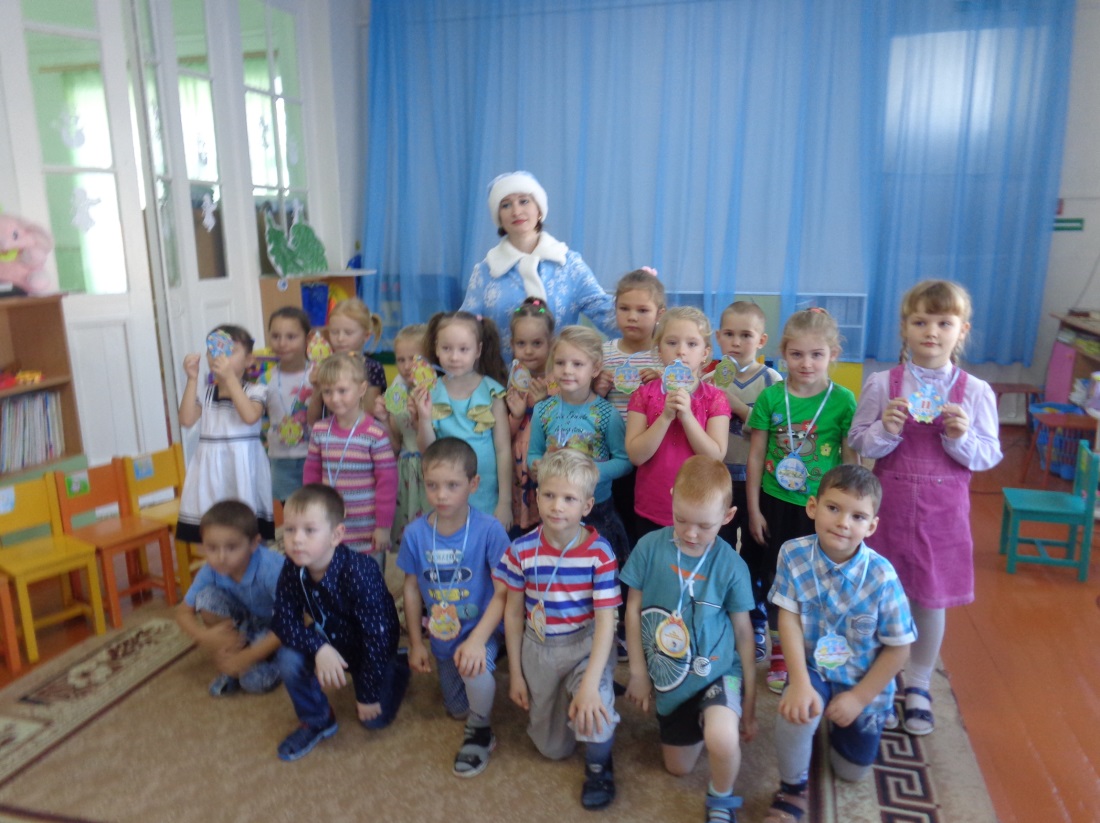 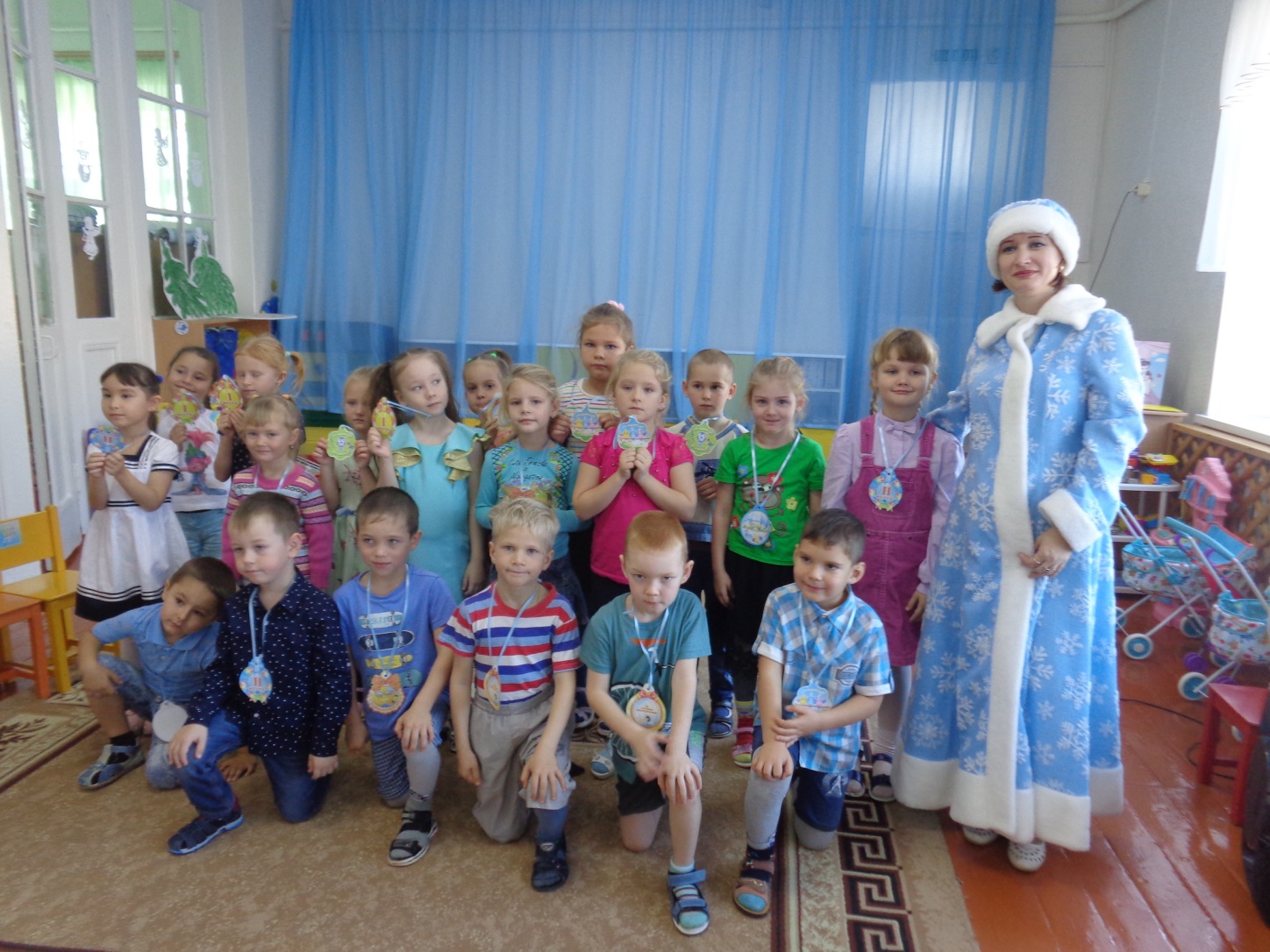 И конечно зима угостила детей сладкими гостинцами из своей волшебной зимней шкатулки.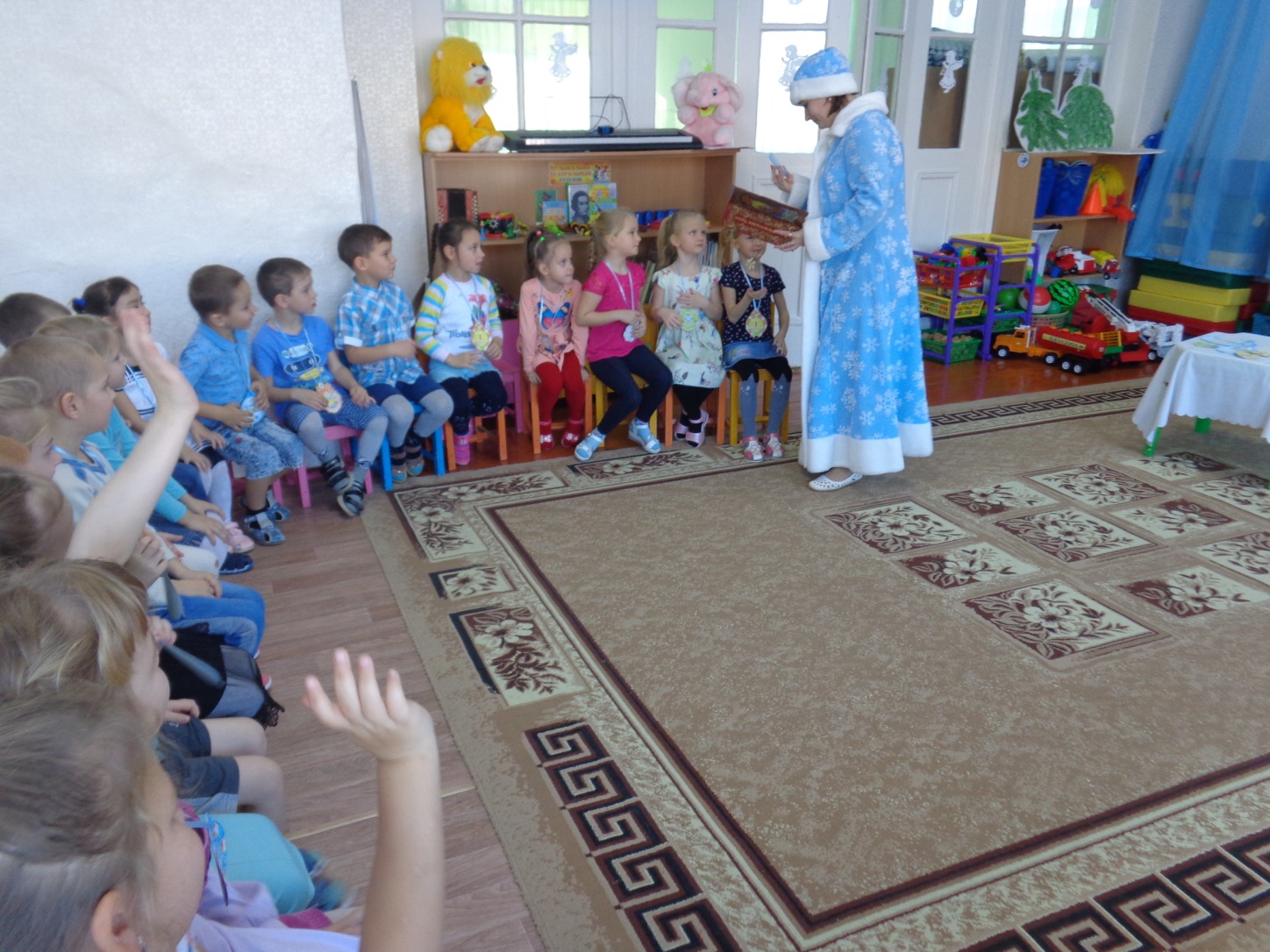 